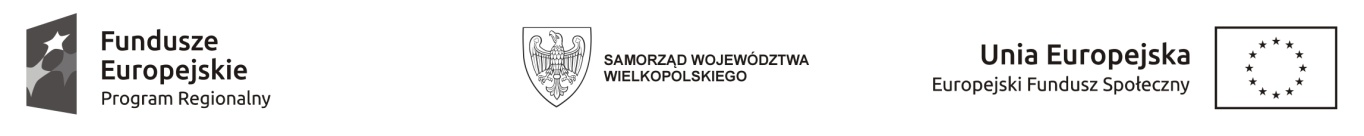 Załącznik nr 2 do zasad naboruWNIOSEK O PRZYJĘCIE DZIECKA DO PRZEDSZKOLAW ROKU SZKOLNYM 2020/2021   Wniosek obejmuje także rekrutację do nowego oddziału przedszkolnego, który powstanie w ramach projektu „Wspieramy rozwój edukacji przedszkolnej w Krobi” dofinansowanego ze środków Unii Europejskiej w ramach Wielkopolskiego Regionalnego Programu Operacyjnego na lata 2014-2020 Oś priorytetowa 8: Edukacja działanie 8.1 Ograniczenie i zapobieganie przedwczesnemu kończeniu nauki szkolnej oraz wyrównanie dostępu do edukacji przedszkolnej i szkolnej Poddziałanie 8.1.1 Edukacja przedszkolna                                    Data i kolejność wpływu wniosku: ……………………………….(wypełnić drukowanymi literami) Proszę o przyjęcie dziecka do Przedszkola Samorządowego „Pod Świerkami” w KrobiDANE DZIECKA           Dane osobowe dzieckaImię		NazwiskoData urodzenia	PeselW przypadku braku numeru PESEL – serię i nr paszportu lub innego dokumentu potwierdzającego tożsamośćAdres zamieszkania dziecka Kod pocztowyMiejscowość Ulica         Nr domu    Nr lokaluINFORMACJE DODATKOWERodzic przekazuje dyrektorowi przedszkola, uznane przez rodzica istotne, dane: o stanie zdrowia dziecka, stosowanej diecie i rozwoju psychofizycznym:…………………………………………………………………………………………………………………………………………………………………………………………………………………………POBYT DZIECKA W PLACÓWCE(zaznaczyć właściwe)□ w oddziale przedszkolnym czynnym 5 godzin :    od godz. …………. do godz. ………….□ powyżej 5 godzin dziennie:                                   od godz. …………. do godz. ………….Posiłki spożywane w przedszkolu (zaznaczyć x):śniadanie         □   ⁪     obiad          □   ⁪                                                             podwieczorek         □   ⁪DANE RODZICÓWDane matkiDane ojcaImięNazwiskoImięNazwisko   Telefon kontaktowy Adres e-mailAdres zamieszkania matki
Telefon kontaktowyAdres e-mailAdres zamieszkania ojcaKOLEJNOŚĆ WYBRANYCH PRZEDSZKOLI(nie więcej niż do trzech wybranych przedszkoli).Proszę wpisać w porządku od najbardziej do najmniej preferowanych.……………………………………………………………………………………………….……………………………………………………………………………………………….……………………………………………………………………………………………….Klauzula informacyjna 
dotycząca przetwarzania danych osobowych 
w procesie rekrutacji do przedszkola na rok szkolny 2020/2021
Na podstawie art. 13 ust. 1 i 2 rozporządzenia Parlamentu Europejskiego i Rady (UE) 2016/679 z dnia 27 kwietnia 2016 r. w sprawie ochrony osób fizycznych w związku z przetwarzaniem danych osobowych i w sprawie swobodnego przepływu takich danych oraz uchylenia dyrektywy 95/46/WE (dalej: RODO), informuję że:Administratorem danych osobowych jest Przedszkole Samorządowe „Pod Świerkami” w Krobi, ul. Kobylińska 4, 63-840 Krobia. Administrator wyznaczył inspektora ochrony danych osobowych kontakt: 783479791 @:ochronadanychosobowych24@gmail.com2. Dane osobowe będą przetwarzane w celu rekrutacji dziecka do przedszkola na rok szkolny 2020/2021. 3. Odbiorcami Państwa danych osobowych są Administrator, osoby upoważnione przez administratora do przetwarzania danych w ramach wykonywania swoich obowiązków służbowych, organy władzy publicznej oraz podmioty wykonujące zadania publiczne lub działające na zlecenie organów władzy publicznej, w zakresie i w celach, które wynikają z przepisów powszechnie obowiązującego prawa, inne podmioty, które na podstawie stosownych umów przetwarzają dane osobowe dla Administratora.4. Podstawa prawna przetwarzania: a. Ustawa z dnia 14 grudnia 2016 r. Prawo oświatowe (Dz. U. 2017r. poz. 59 ze zm.), 
b. Uchwała Rady Miejskiej w Krobi Nr XLI/362/2018 z dnia 25 stycznia 2018 r. w sprawie rekrutacji na drugim etapie postępowania rekrutacyjnego do przedszkoli publicznych oraz oddziałów przedszkolnych w szkołach podstawowych prowadzonych przez Gminę Krobia oraz określenia dokumentów niezbędnych do potwierdzenia tych kryteriów.5. Dane osobowe będą przetwarzane przez czas rekrutacji a po jej zakończeniu: 
a. w przypadku dzieci które zostały przyjęte do przedszkola - przez okres uczęszczania do przedszkola, 
b. w przypadku dzieci, które nie zostały przyjęte do przedszkola przez okres roku od zakończenia procesu rekrutacji. 6. Podanie danych osobowych jest obowiązkowe na podstawie powyższych przepisów prawa, 
a konsekwencją niepodania danych osobowych będzie brak możliwości przeprowadzenia rekrutacji. 7. Posiadają Państwo prawo dostępu do treści podanych danych osobowych, prawo do żądania ich sprostowania, usunięcia lub ograniczenia przetwarzania, prawo do przenoszenia danych oraz prawo 
do wniesienia sprzeciwu wobec przetwarzania tych danych osobowych.8. Przysługuje Państwu prawo wniesienia skargi do Prezesa Urzędu Ochrony Danych Osobowych,
gdy uznają Państwo, iż przetwarzanie danych osobowych Państwa narusza przepisy RODO.9. Podanie danych osobowych jest dobrowolne, ale niezbędne dla umożliwienia świadczenia przez Administratora usług na Państwa rzecz.10. Podane przez Państwa dane osobowe nie będą przekazywane do państwa trzeciego/ organizacji międzynarodowej.11. Podane przez Państwa dane osobowe nie będą przetwarzane w sposób zautomatyzowany i nie będą profilowane.Do wniosku dołączam (właściwe zaznaczyć x): - Oświadczenie dot. wielodzietności rodziny kandydata. - Dokumenty potwierdzające niepełnosprawność kandydata. - Dokumenty potwierdzające niepełnosprawność jednego z rodziców kandydata lub obojga rodziców kandydata. - Dokumenty potwierdzające niepełnosprawność rodzeństwa kandydata. - Oświadczenie o samotnym wychowywaniu kandydata w rodzinie. - Dokumenty potwierdzające objęcie kandydata pieczą zastępczą. - Oświadczenie rodziców kandydata o zatrudnieniu, prowadzeniu działalności gospodarczej, prowadzeniu gospodarstwa rolnego,  pobieraniu nauki w systemie dziennym. - Oświadczenie o kontynuowaniu wychowania przedszkolnego rodzeństwa kandydata w przedszkolu publicznym, do którego złożono wniosek. - Oświadczenie dotyczące deklarowanego czasu pobytu dziecka w przedszkolu - Oświadczenie potwierdzające młody wiek rodzica tj. poniżej 25 r. życia  - Deklaracja udziału w projekcie - Formularz rekrutacyjny - Oświadczenie uczestnika projektu - Inne. Łączna ilość punktów uzyskanych w II  etapie rekrutacyjnymDO DYREKTORA PRZEDSZKOLA SAMORZĄDOWEGO „POD ŚWIERKAMI” W KROBI--Kod pocztowyMiejscowośćUlicaNr domuNr lokaluKod pocztowyMiejscowośćUlicaNr domuNr lokalu…………………………………………………………………..…………………………………                                  data         podpis matki/opiekunki prawnej        podpis ojca/ opiekuna prawnego………………………………………………………………………………….(data i podpis)